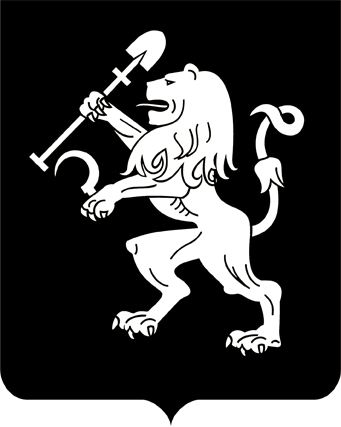 АДМИНИСТРАЦИЯ ГОРОДА КРАСНОЯРСКАПОСТАНОВЛЕНИЕО внесении изменений в правовые акты городаВ целях совершенствования деятельности администрации города, руководствуясь статьями 41, 58, 59 Устава города Красноярска,  ПОСТАНОВЛЯЮ:1. Внести в приложение к постановлению администрации города от 18.03.2020 № 177 «О дополнительной мере социальной поддержки            в виде оказания инвалидам, имеющим ограничения способности к передвижению второй или третьей степени и использующим для перемещения кресло-коляску либо нуждающимся в перевозке специализированным автотранспортом, услуги по доставке специализированным автотранспортом к социально значимым объектам, местам проведения досуга, отдыха и обратно» (далее – Положение) следующие изменения:1) в пункте 10:абзац третий изложить в следующей редакции:«Когда кресло-коляска не указано в качестве рекомендуемого технического средства реабилитации в индивидуальной программе реабилитации или абилитации инвалида, индивидуальной программе реабилитации или абилитации ребенка-инвалида, программе реабилитации пострадавшего в результате несчастного случая на производстве и профессионального заболевания, но доставка такого инвалида требует использования специализированного транспорта, граждане, указанные            в абзаце первом настоящего пункта, или их законные представители (опекуны/попечители) лично, или лица, уполномоченные ими на основании доверенности, оформленной в соответствии с законодательством Российской Федерации, обращаются в учреждения здравоохранения              в соответствии с их компетенцией (далее – учреждения здравоохранения) за получением заключения врачебной комиссии о нуждаемости в транспортировке специализированным автотранспортом.»;абзац четвертый признать утратившим силу;2) абзац шестой пункта  11 изложить в следующей редакции:«копию заключения врачебной комиссии о нуждаемости в транспортировке специализированным автотранспортом, действительного на день подачи заявления об определении права на получение услуги в МКУ (в случае отсутствия в индивидуальной программе реабилитации или абилитации инвалида, индивидуальной программе реабилитации или абилитации ребенка-инвалида, программе реабилитации пострадавшего в результате несчастного случая на производстве и профессионального заболевания информации о необходимости использования кресла-коляски, но доставка такого инвалида требует использования специализированного транспорта);»;3) дополнить пунктом 11.1 следующего содержания:«11.1. Граждане, являющиеся получателями услуги по доставке неспециализированным автотранспортом в соответствии с постановлением администрации города Красноярска от 18.03.2020 № 178 «О дополнительной мере социальной поддержки в виде оказания участникам (инвалидам) Великой Отечественной войны, а также инвалидам, имеющим ограничения способности к передвижению второй или третьей степени, услуги по доставке неспециализированным автотранспортом к социально значимым объектам, местам проведения досуга, отдыха и обратно» и нуждающиеся в перевозке специализированным автотранспортом  для определения права на получение Услуги  представляют в МКУ:заявление об определении права на получение Услуги по форме согласно приложению к настоящему Положению;копию паспорта или иного документа, удостоверяющего личность Получателя;копию заключения врачебной комиссии о нуждаемости в транспортировке специализированным автотранспортом (далее – заключение врачебной комиссии), действительного на день подачи заявления                 об определении права на получение услуги в МКУ (в случае отсутствия в индивидуальной программе реабилитации или абилитации инвалида, индивидуальной программе реабилитации или абилитации ребенка-инвалида, программе реабилитации пострадавшего в результате несчастного случая на производстве и профессионального заболевания информации о необходимости использования кресла-коляски, но доставка такого инвалида требует использования специализированного транспорта).Копии документов, не заверенные нотариально или организацией, выдавшей соответствующие документы, предоставляются с предъявлением оригиналов, которые после их сличения с копиями документов возвращаются гражданину.»;4) в пункте 15:в абзаце третьем слова «в выписке протокола лечебной комиссии» заменить словами «в заключении врачебной комиссии»;в абзаце четвертом слова «пункте 11» заменить словами «пунк- тах 11, 11.1»;5) в пункте 4 приложения к Положению слова «выписки из протокола врачебной комиссии с указанием на необходимость перевозки специализированным автотранспортом» заменить словами «заключения врачебной комиссии о нуждаемости в транспортировке специализированным автотранспортом».2. Внести в постановление администрации города от 18.03.2020             № 178 «О дополнительной мере социальной поддержки в виде оказания участникам (инвалидам) Великой Отечественной войны, а также инвалидам, имеющим ограничения способности к передвижению второй или третьей степени, услуги по доставке неспециализированным автотранспортом к социально значимым объектам, местам проведения досуга, отдыха и обратно» следующие изменения:1) пункт 2 после слов «и обратно» дополнить словами «(далее – Положение)»;2) пункт 2.2 изложить в следующей редакции:«2.2. Граждане, в отношении которых определено право на получение услуги по доставке неспециализированным автотранспортом           в соответствии с Положением, но перевозка которых требует использования специализированного автотранспорта, вправе обратиться в МКУ  в соответствии с пунктом 11.1 приложения к постановлению администрации города от 18.03.2020 № 177 «О дополнительной мере  социальной поддержки в виде оказания инвалидам, имеющим ограничения способности к передвижению второй или третьей степени и использующим для перемещения кресло-коляску, услуги по доставке специализированным автотранспортом к социально значимым объектам, местам проведения досуга, отдыха и обратно» в целях определения права о предоставлении им услуги по доставке специализированным транспортом.»;3) абзац пятый пункта 15 приложения к постановлению признать утратившим силу.2. Настоящее постановление опубликовать в газете «Городские новости» и разместить на официальном сайте администрации города.3. Постановление вступает в силу со дня его официального опубликования и распространяется на правоотношения, возникшие                   с 01.01.2021.Глава города						                           С.В. Еремин17.02.2021№ 104